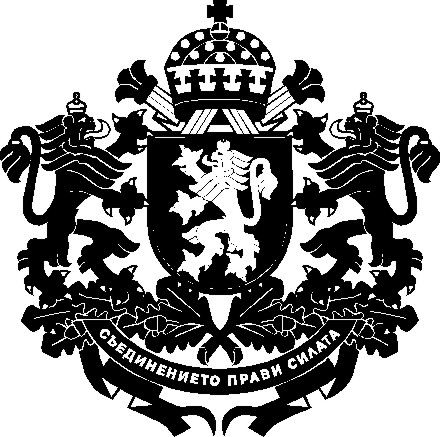 РЕПУБЛИКА БЪЛГАРИЯЗаместник-министър на земеделието…………………………………………………… г.ДОКЛАДот д-р Момчил Неков – заместник-министър на земеделиетоОтносно: Проект на Правилник за устройството и дейността на Националната служба за съвети в земеделието уважаеми господин МИНИСТЪР,На основание § 1, ал. 2 от Допълнителната разпоредба на Закона за Селскостопанска академия и чл. 11 от Закона за администрацията, внасям за одобряване проект на Правилник за устройството и дейността на Националната служба за съвети в земеделието (НССЗ), наричан по-нататък накратко „правилник“.Причини, които налагат приемането на нормативния актПравилникът за устройството и дейността на Националната служба за съвети в земеделието към министъра на земеделието, храните и горите (обн., ДВ, бр. 65 от 2000 г.; изм., бр. 29 от 2001 г., бр. 4 и 38 от 2002 г., бр. 58 от 2006 г., бр. 79 от 2008 г., бр. 35 от 2009 г., бр. 78 от 2011 г., бр. 21 и 65 от 2012 г. и бр. 34 от 2015 г.) е актуализиран за последно през 2015 г. След този период са настъпили важни промени във нормативната уредба и функционална среда, в която работи НССЗ и в тази връзка е необходимо приемане на нов правилник. Основните причини са както следва:1) Изпълнение на препоръките от доклада за проведен функционален анализ на Министерство на земеделието, храните и горите (МЗХГ) и на второстепенните разпоредители с бюджет към министъра на земеделието, храните и горите в изпълнение на договор № РД 51-151 от 06.12.2019 г. между МЗХГ и „Ню Ай“ АД с предмет: „Разработване на функционален анализ на МЗХГ и на второстепенните разпоредители с бюджет към министъра на земеделието, храните и горите“. В доклада е направен функционален анализ на всички административни структури, в т.ч. и на НССЗ. С писмо № 91-554 от 10.08.2020 г. на главния секретар на МЗХГ е изпратен до всички структури План за действие за изпълнение на препоръките от извършен функционален анализ на административната система на МЗ. Съгласно т. 1.2 от Плана (1.2. Привеждане на Устройствените правилници, Правилниците за устройството и дейността и Длъжностните разписания на МЗХГ и ВРБ в съответствие с Визията и Образеца. Препоръки от Доклада за функционалния анализ за краткосрочни действия – № 1; 2; 3; 4; 5; 6; 7; 9; 10; 11; 13; 14; 15; 19; 20; 21; 22; 28; 29; 31; 32), до месец март 2021 г. всички структури трябва да са разработили и да са утвърдени техните актуализирани устройствени правилници и свързаните с тях длъжностни разписания и длъжностни характеристики.Промените в правилника свързани с изпълнение на препоръките от доклада за функционален анализ са следните:- определяне на 1 щатна бройка за нова длъжност – финансов контрольор в съответствие с изискванията на чл. 13, ал. 3, т. 5 от Закон за финансовото управление и контрол в публичния сектор. Тази длъжност е на пряко подчинение на изпълнителния директор;Тази щатна бройка е за сметка на редуциране на бройката на служителите на главна дирекция „Съвети в земеделието и аналитична лаборатория“ (ГД СЗАЛ).2) Осигуряване на успешното изпълнение на Административен договор № РД 50-98 от 22.11.2021 г. между НССЗ, МЗХГ и Държавен фонд „Земеделие“ – Разплащателна агенция (ДФЗ-РА) за предоставяне на безвъзмездна финансова помощ по Програмата за развитие на селските райони за периода 2014-2020 г. (ПРСР 2014-2020) по процедура BG06RDNP001-2.001 „Разширяване на териториалния обхват на НССЗ чрез създаване на мобилни общински центрове (офиси) за консултански услуги“ по подмярка 2.2 „Създаване на консултански услуги“ по мярка 2 „Консултански услуги, услуги по управление на стопанството и услуги по заместване в стопанството“ от ПРСР 2014-2020 г. Съгласно подписания договор и т. 6 на раздел 13.2. „Условия за допустимост на дейностите“ на Условията за кандидатстване по процедура BG06RDNP001-2.001 НССЗ общата административна структура на мобилните офиси трябва да се определи в правилника и трябва в структурата да бъдат назначени 56 експерти в 28 мобилни общински офиси (МОО), 6–ма координатора на регионално ниво и 2–ма координатори на централно ниво. Съгласно т. 10 на съшия раздел всички съветници в МОО, както и координаторите на регионално и централно ниво, трябва да се назначат на срочни трудови договори. Разходите за тези служители ще се осигуряват от получаваните от НССЗ средства по горепосочения договор и в новия правилник не се предлага те да се включват в щатния състав на Службата. Тези новоназначени общо 64 служители и новосъздадените 28 МОО трябва да бъдат обслужвани от съответните експерти по човешки ресурси, стопански и административни дейности и автотранспорт, счетоводство и правни дейности. Също така е необходим да бъде назначен и ръководител на административна структура, който да ръководи цялата дейност на структура, както и двама експерти към него. Разходите за горепосочения ръководител на структурата и двамата експерти към него, както и експертите по човешки ресурси, стопански и административни дейности и автотранспорт, счетоводство и правни дейности не допустими за подпомагане по подмярка 2.2. Това налага НССЗ за тези дейности да използва експерти от щатния състав на Службата и съответно налага преструктуриране на звената на НССЗ за осигуряване на необходимите експерти.По-долу са дадени подробно необходимите изменения в структурата на НССЗ, свързани с успешното и точно изпълнение на Административен договор № РД 50-98 от 22.11.2021 г.:Увеличаване от 10 на 17 бройки числеността на дирекция „Административно-финансова дейност“ (АФД), като новите 7 бройки ще обезпечат потребностите от специалисти, посочени по-горе в т.ч.:поне двама счетоводители, които да осчетоводяват очаквания голям брой документи, които ще се генерират в НССЗ във връзка с дейностите на Службата по изпълнение на Административен договор № РД 50-98 от 22.11.2021 г. по подмярка 2.2 от ПРСР 2014–2020 г. и задължителните за създаване по договора голям брой териториални звена (28) и назначаването на служители в тях (64). Наличните счетоводители в дирекцията (само двама) няма да имат тази възможност, тъй като те са изцяло натоварени с останалите дейности на НССЗ в т.ч. с осчетоводяване на документите свързани с 27-те териториални областни офиси на НССЗ и звената на централно ниво;експерт „човешки ресурси“, който да управлява трудовите договори и процедурите, свързани с встъпването в длъжност на 64-та служители в МОО по подмярка 2.2 от ПРСР 2014 – 2020 г., изпитателните им срокове, подновяването и прекратяването на договорите им, както и всички останали дейности в областта на човешките ресурси, свързани с тази административна структура. Наличният единствен експерт „човешки ресурси“ в дирекцията няма да имат тази възможност, тъй като той е изцяло натоварен с дейностите в областта на човешките ресурси за останалите служители на НССЗ;експерт „правни дейности“, който да отговоря за изготвянето и следенето на изпълнението на всички договори, както и за изготвянето на документацията за обществените поръчки свързани с дейностите на Службата по изпълнение на Административен договор № РД 50-98 от 22.11.2021 г. по подмярка 2.2 от           ПРСР 2014 – 2020 г. в т.ч. и във връзка с техническото обезпечаване на МОО. Наличния единствен експерт „правни дейности“ в дирекцията няма да имат тази възможност, тъй като той е изцяло натоварен с останалите дейностите на НССЗ в областта на правото;експерт „административно-технически дейности“, който да отговоря за изпълнението на големия брой административно-технически дейности свързани с дейностите на Службата по изпълнение на административен договор № РД 50-98 от 22.11.2021 г. по подмярка 2.2 от ПРСР 2014 – 2020 г.;експерт „мрежова и информационна свързаност“, който да отговаря за изпълнението на дейностите по поддръжка на сървъри, мрежи и други комуникационни връзки в службата; експерт „стопански дейности“, който да отговаря за управление и поддръжка на сградите/ офисите, предоставени за управление на НССЗ.Тези щатни бройки ще са за сметка на редуциране на бройката на служителите на ГД СЗАЛ.Създаване в ГД СЗАЛ на 2 дирекции: дирекция „Tериториални областни офиси“ (част от досегашната ГД СЗАЛ) с 35 щатни бройки и създаване на втора дирекция – дирекция „Мобилни общински офиси“ с трима щатни служители финансирани с бюджет на НССЗ (директор дирекция, който да ръководи и организира дейността на всички над 64 служители в структурата в т.ч. 28-те общински териториални звена; технически сътрудник на директора, който да му оказва техническа помощ и експерт, който да му оказва експертна помощ във връзка с големия брой териториални звена и служители в структурата), както и 64 служители с финансиране по административния договор т.е. извънщатни служители. Тези 3 щатни бройки ще бъдат създадени чрез преструктуриране в рамките на щатната бройка на ГД СЗАЛ.Въз основа на изложеното до тук, предложението за Правилник не изисква увеличаване на общия щат на НССЗ, а само вътрешно преразпределение и преструктуриране.Допълнително основание за изменение на Правилника са промени на съществуващи и/или въвеждане на нови функции на дирекциите, като:- функции, свързани с подпомагане провеждането на държавната политика в областта на Системата за знания и иновации в селското стопанство по отношение на съветите в земеделието;- функции, свързани с предоставяне информация на гражданите, юридическите лица и органите на държавната власт;- функции, свързани с отговори на запитвания, молби, жалби, предложения и сигнали по въпроси от граждани, които представляват техен законен интерес;- функции на изпълнителния директор като администратор на лични данни, отговорност за мрежовата и информационната сигурност, ръководство на дейността на лицензирания от Националната агенция за професионално образование и обучение Центъра за професионално обучение към службата;- функции, свързани с административното обслужване на физически и юридически лица за предоставяне на административни услуги и достъп до обществена информация, в т.ч. и ефективното функциониране на центъра за административно обслужване;- функции за предоставяне на съветнически услуги на общинско ниво- създава се дирекция „Мобилни общински офиси“.Цели Поставените цели са:- привеждане на Правилника за устройството и дейността на Националната служба за съвети в земеделието в съответствие с действащата нормативна уредба;- ефективно изпълнение на функциите на финансовия контрольор;- ефективно спазване на изискванията за мрежова и информационна сигурност;- подпомагането на трансфера на знания и иновации и укрепването на всички съветнически услуги в селското стопанство, което е от ключово значение за развитието на съвременно земеделие;- разширяването на териториалния обхват на НССЗ чрез създаване на мобилни общински офиси като по този начин ще се осигури достъп на по-голям брой земеделски стопани, в т.ч. и от най-отдалечени краища на страната до качествени консултантски услуги, свързани с устойчивото управление и ефективността на земеделските стопанства. - активно участие и водеща роля на НССЗ за изграждане и развитие на Системата за знания и иновации в селското стопанство по отношение на съветите в земеделието (AKIS).Финансови и други средства, необходими за прилагането на новата уредбаЗа приемането на проекта на Правилник за устройството и дейността на Националната служба за съвети в земеделието не са необходими допълнителни щатни бройки, а само гарантиране на бюджет на НССЗ, в рамките на бюджета на Министерството на земеделието, който да осигурява покриване на разходите за целия щатен състав (всички щатни бройки) на Службата в т.ч. за назначаване на служителите на длъжностите: финансов контрольор, оперативни счетоводители, експерт по човешки ресурси, експерт – правни дейности, експерт по стопански дейности, експерт по мрежова и информационна свързаност, експерт по административно-технически дейности, директор на дирекция „Мобилни общински офиси“ и технически сътрудник на директора.Очаквани резултати от прилагането на акта С разширяването на териториалния обхват на НССЗ и преструктуриране на ГД СЗАЛ ще се улесни достъпа на земеделските стопани (особено малките и младите фермери) до съветнически услуги, ще се подобри процеса на трансфер на знания и иновации от науката в практиката, ще се повишат квалификацията и управленските им умения, тяхната осведоменост и подобряване на управлението на риска в стопанствата им, както и информацията за възможностите за подпомагане по ПРСР 2014 – 2020 г. и през новия програмен период 2023-2027 г., в т.ч. и възможностите за изготвяне на проекти за кандидатстване. Също така ще се повишат цялостно процесите по вътрешен независим контрол, както и тези по разделение на функциите, гарантиращи ефективно управление и администриране на дейността на НССЗ.Анализ за съответствие с правото на Европейския съюзПроектът на Правилник не съдържа разпоредби, транспониращи актове на Европейския съюз, поради което не е приложена таблица на съответствието с правото на Европейския съюз.Информация за проведените обществени консултацииПо проекта е проведена обществена консултация, съгласно чл. 26, ал. 3 и ал. 4 от Закона за нормативните актове, като проектите на правилник и доклад (мотиви) са публикувани на интернет страницата на Министерството на земеделието и на Портала за обществени консултации, със срок за предложения и становища 30 дни.    В изпълнение на чл. 26, ал. 5 от Закона за нормативните актове справката за отразяване на постъпилите предложения и становища от проведената обществена консултация, заедно с обосновка за неприетите предложения е публикувана на интернет страницата на Министерството на земеделието и на Портала за обществени консултации.Проектът е съгласуван в съответствие с разпоредбите на Правилата за изготвяне и съгласуване на проекти на актове в системата на Министерството на земеделието, храните и горите. Направените целесъобразни бележки и предложения са приети и отразени.уважаеми господин МИНИСТЪР,Във връзка с гореизложеното и на основание § 1, ал. 2 от допълнителната разпоредба на Закона за Селскостопанска академия и чл. 11 от Закона за администрацията предлагам да одобрите приложения проект на Правилник за устройството и дейността на Националната служба за съвети в земеделието.С уважение,Д-Р МОМЧИЛ НЕКОВ Заместник-министър на земеделиетоДОМИНИСТЪРА НА ЗЕМЕДЕЛИЕТОд-р Иван ИвановОДОБРИЛ,МИНИСТЪР НА ЗЕМЕДЕЛИЕТО:                 д-р Иван ИвановПриложение:Проект на Правилник за устройството и дейността на Националната служба за съвети в земеделието;Справка за отразяване на постъпилите становища;Постъпили становища;Справка за отразяване на постъпилите предложения и становища от проведената обществена консултация; Постъпили предложения и становища от проведената обществена консултация.